NYÍRBÁTORI VAGYONKEZELŐ ÉS SZOLGÁLTATÓ INTÉZMÉNY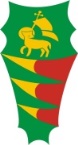  4300 Nyírbátor, Szabadság tér 7. Telefonszám: +36 42/281-042 E-mail cím: vagyonkezelo@nyirbator.huAdószám: 15848453-2-15L A K Á S I G É N Y L É S I    A D A T L A Pa Szénaréti Lakópark területén található és a költségelven megállapított lakbérek alkalmazása mellett bérbeadásra kerülő bérlakások igénybevételéreÚJ LAKÁSIGÉNY BENYÚJTÁSÁHOZ I. SZEMÉLYI ADATOK:Igénylő adatai:Név: …………………………………………… Anyja neve: …………………………………Születési hely,  idő: ………………….….. hely, ………. év…...……………hónap………. napLakcíme: …………………..….város, község …………….…………………utca .………. hsz.Állandó lakásbejelentésének időpontja: …….…….év ……………………… hónap……… napTelefonszám:…………………………………………………………..e-mail cím:…………………………………………………………….Az igénylő házastársának (élettársának) adatai:Név: ……………………………………………………………………………………………...Születési hely,  idő: ………………….….. hely, ………. év…...……………hónap………. napLakcíme: …………………..….város, község …………….…………………utca .………. hsz.Állandó lakásbejelentésének időpontja: ………… év ……………………… hónap ………napTelefonszám:…………………………………………………………..Az igénylővel együttköltöző családtagok:összesen: …. főebből 14 éven aluli személyek száma: …………. fő II. JÖVEDELMI ADATOK:Igénylő munkahelye:………………………………………………….………………..Havi nettó jövedelme:………………………..Ft.Házastárs (élettárs) munkahelye:……………………………………….……………..Havi nettó jövedelme:………………………..Ft.Egyéb rendszeres jövedelem: ……………………………………….……………..Összege:………………………..Ft.III. N Y I L A T K O Z A TINGATLAN VAGYONRÓLBüntetőjogi felelősségünk teljes tudatában kijelentjük, hogy mi, és a velünk együtt költözők:az ország területén beköltözhető lakássalrendelkezünk – nem rendelkezünk………………………………………..		      ………………………………………..               Igénylő aláírása					Házastárs (élettárs) aláírásaIV. AZ IGÉNYELT LAKÁSRA VONATKOZÓ ADATOK:A Szénaréti Lakópark területén található bérlakások:A költségelven megállapított lakbérek alkalmazása mellett bérbeadásra kerülő bérlakások („Fecskelakás”):(Kérjük az igényelt lakások típusait jelölje „x” jellel)Egyéb megjegyzés:……………………………………………….. Alulírottak aláírásunkkal hozzájárulunk ahhoz, hogy a Nyírbátori Vagyonkezelő és Szolgáltató Intézmény az igénylőlapon szereplő személyes adatainkat kezelje, tárolja és nyilvántartsa, azokat a lakásigénylési kérelem elbírálásához felhasználja.…………………………………………..		…………………………………………..Igénylő aláírása				     Házastárs (élettárs) aláírásaAlulírottak kijelentjük, hogy az adatlapon közölt adatok és nyilatkozatok a valóságnak megfelelnek. Tudomásul vesszük, hogy valótlan, vagy elhallgatott adatokból eredő hátrányokat és jogkövetkezményeket viselnünk kell.Nyírbátor Város Önkormányzatának a bérlakások bérbevételére vonatkozó szabályokat tartalmazó hatályos Lakásrendeletét megismertük.Tudomásul vesszük, hogy jelen lakásigénylési kérelmünket előzetes igényfelmérésként nyújtjuk be. A bérlakás kiutalását megelőzően az igénylés fennállásának feltételei felülvizsgálhatóak.Az esetleges változásokat 30 napon belül bejelentjük.Nyírbátor, 20…..   ……………………..  hó ………..nap.…………………………………………..		…………………………………………..Igénylő aláírása				     Házastárs (élettárs) aláírásaLakás terület m2Szobák száma35,781 szoba + nappali39,12 (+ erkély)1 szoba + nappali40,37 (+ erkély)1 szoba + nappali41,50 (+ erkély)1 szoba + nappali42,73 (+ erkély)1 szoba + nappali43,19 (+ erkély)1 szoba + nappali44,95 (+ erkély)1 szoba + nappali46,13 (+ erkély)1 szoba + nappali47,38 (+ erkély)1 szoba + nappali48,53 (+ erkély)1 szoba + nappali50,63 (+ erkély)1 szoba + nappali54,53 (+ erkély)1 szoba + nappali58,922 szoba + nappali1 szobás2 szobás2+1/2 szobás2+erkély2+(2x1/2)3 szobás3+1/2 szobás